Call the Meeting to Order – Ashley Pruitt @ 10:06amPublic Comment – No Public CommentReportsParent, Family and Community Engagement Opportunities – Julie LovellResults of the October In-Kind winners will be announced this week.  We had over 600 hours of volunteer and In-Kind hours during the month of October.ERSEA Report – Christopher SpenceCurrent enrollment for the month of October for Early Head Start is 76 Center Based children and 26 Home Based families and 258 children in Head Start classrooms.  There are 96 children on our Early Head Start waitlist and 125 on our Head Start waitlist.  The average daily attendance for both Early Head Start classrooms was 80% with the primary reasons for absence being “child health reasons”.Executive Director’s Report – Stephany KoehneAnother deadline is approaching on a potential federal government shutdown. This shutdown will not affect Kidco services at this time: All Kidco Head Start classes and events will continue as normal. There is a federal budget cut being brought forth at the federal level. If you are interested in reading more about that, here is a link where you can view details on it: https://nhsa.org/take-action/.  We are still waiting on the notice for the state inflationary increase, which will add funds to our state OPK funding amount for 2023-2025. It is working its way through the regulatory process, and once that is complete, we will be submitting a new OPK budget.Financial Report – Kerri Godinez – TABLEDKids & Company Board Minutes – ReviewedPersonnel Action Report – Lexus DeyerleNo new hires since the last Policy Council Meeting.Attendance – Breeanna PaulRepresentatives: Lexus Deyerle, Ashley Pruitt, Keira Payne, Crystal Dodson, Stephany Villa, Ashley Randle, Breeanna PaulCommunity Representatives: Michelle MooneyAlternates: Shannon Cappellazzi,Staff: Stephany Koehne, Julie Lovell, Christopher Spence, Gayla Lawrence, Robbi Claborn, Mary Keenon, Deanna Larson, Pam Woitt, Gwen Sparhawk, Leticia Mendoza, Christina Banks EdojaAgenda Additions: NoneConsolidated Actions (Motion) Agenda Approval September Meeting MinutesLexus made a motion to approve the Consolidated Action items.  Michelle 2nd motion.  Motion approved.Old Business – No old business.New BusinessElection of 1-Year OHSA State Representative/Personnel DelegateAshley Randle was vote by majority vote as the 1-year state representativeParent Group Funds from Periwinkle Center (motion)There is currently $564.04 in the Periwinkle Center Parent Group Fund Account.  This center was closed in the summer of 2022.  Lexus made a motion to give the center’s parent group who wins the In-Kind Competition in October and April $125 and the 2nd place winner $75.  The remaining funds ($164.04) will be donated to the NHSA Dollar per Child campaign.  Michelle 2nd motion.  Motion approved by unanimous vote. Determine future meeting dates, times and locationA vote was taken, and it has been determined by a majority vote that future Policy Council meetings will be held on the 2nd Monday of each month from 9:30-11:30am.  These meetings will continue to be held virtually for now and will be re-evaluated in December to possibly do a hybrid/in-person model in the future.What to share at your Parent Meeting- ALLDollar per Child is NHSA's annual fundraising campaign to support our advocacy efforts on behalf of Head Start’s 800,000 children and families, 275,000 staff, and their communities. NHSA’s advocacy efforts raise awareness of the essential role Head Start plays in every community across the country and secure funds to ensure the program can reach more eligible children and families with its high-quality, comprehensive services.  Each center’s parent group has the opportunity to help raise these funds by creating their own Dollar Per Child campaign through a variety of creative ways such as penny drives, artwork raffles and more.  For more information and other fundraising ideas, here is a link: https://nhsa.org/dollar-per-child/  Announcements – ALLCommunity resources/events to shareMichelle shared that Albany will be having a Veterans Day parade this upcoming Saturday and if you or your family needs socks, they will be on sale for half price the day after Thanksgiving at Fred Meyers.   Ashley shared that the LBCC Leadership Council is collecting blankets and new socks for unhoused people.  Donations can be dropped off at the student union on LBCC campus.Breeanna shared there will be a decorating contest in Philomath from November 26th-December 6th Next Meeting Date & Time: December 11th 9:30am-11:30am.Complete Policy Council Meeting Survey and In-Kind. Door Prize Drawing	Michelle: Dutch Bros	Keira: Dutch Bros 	Crystal: Amazon Adjournment @ 11:17am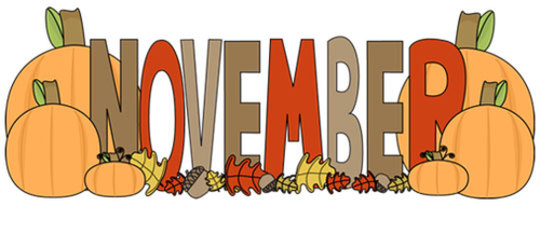 